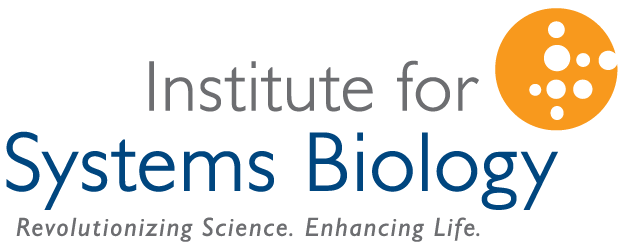 Internship Application – Summer Research Experiences for High School StudentsPlease note:  We prefer applications are submitted via our online system.  However, you can complete this application and send us a hard copy – see our website for exact instructions. Please remember to complete all sections of this application and send it with your transcript, resume, and essay as stated on our Careers webpage (https://www.systemsbiology.org/about/careers/internships).  Please also verify with your teacher, coach, or supervisor that your letter of recommendation has been emailed directly to Claudia Ludwig at cludwig@systemsbiology.org.  Thank you for your interest!1.  Contact Information2.  EducationList the schools and/or educational organizations you have attended, beginning with your most recent:3.  Science and Math CoursesProvide a copy of your cumulative course and grade list as an attachment.  Please include courses you will have completed by summer of 2017 (unofficial transcripts are fine). 4.  Previous Internships and EmploymentProvide a list of previous employers.  Please include all paid and unpaid positions in the order they occurred.  Please continue list on separate sheet of paper.  If possible please obtain a letter of recommendation from previous supervisors.5.  Research and Career GoalsOn a separate page, please describe 1) your career goals, 2) why you are interested in scientific research, 3) what interests you most about our education and curriculum related projects, and 4) why you are hoping to work at ISB rather than other research institutions.6.  Educational BenefitPlease indicate what you hope the educational benefit of this opportunity will be.  List any requirements of your educational organization (for example: complete a paper, work 60 hours on a specific project, complete an assignment).7. Research MethodsIf you are interested or have experience in a specific technology or methodology or a specific biological model system please indicate below.  Also, please list any skills relevant to the internship for which you are applying.8. AvailabilityThe High School Summer Research program will likely begin on Wednesday, July 5 and end on Friday, August 25, 2017.  If you are not able to attend the full program, please indicate the dates, days and times you are not available:       9.  ReferencesPlease make sure you have answered Y (Yes) or N (No) to whether we can contact your former employer(s) in section 4.  In addition, please include at least one letter of recommendation from a teacher or coach.  10.  Previous Convictions11.  Application VerificationTHIS FORM IS NOT VALID WITHOUT YOUR SIGNATURE.  PLEASE READ BEFORE SIGNING:  The statements above are true to the best of my knowledge.  Signature            			Date                INSTITUTE FOR SYSTEMS BIOLOGY IS AN EQUAL OPPORTUNITY EMPLOYERName (Last, First, Middle):       Name (Last, First, Middle):       Name (Last, First, Middle):       Name (Last, First, Middle):       Name (Last, First, Middle):       Date:       Present street address:                                                  Present street address:                                                  Present street address:                                                  City:              State:        Zip:       City:              State:        Zip:       City:              State:        Zip:       Home phone:  Other phone: Other phone: Other phone: E-mail address:       E-mail address:       Are you qualified to work in the US for any employer for an indefinite period of time?   Yes      No If no, please specify your status.      Are you qualified to work in the US for any employer for an indefinite period of time?   Yes      No If no, please specify your status.      Are you less than 18 years of age?  Yes      NoIf you are under 18 years of age, what will your age be on July 5, 2017?       Are you less than 18 years of age?  Yes      NoIf you are under 18 years of age, what will your age be on July 5, 2017?       Are you less than 18 years of age?  Yes      NoIf you are under 18 years of age, what will your age be on July 5, 2017?       Are you less than 18 years of age?  Yes      NoIf you are under 18 years of age, what will your age be on July 5, 2017?       Expected date of high school graduation:      Expected date of high school graduation:      Please indicate the type of internship you are seeking:Paid (rate of pay = $13.00), Service Learning (unpaid)Please indicate the type of internship you are seeking:Paid (rate of pay = $13.00), Service Learning (unpaid)Please indicate the type of internship you are seeking:Paid (rate of pay = $13.00), Service Learning (unpaid)Please indicate the type of internship you are seeking:Paid (rate of pay = $13.00), Service Learning (unpaid)Name of School or OrganizationLocationDates AttendedYears Completed (as of July 5, 2017)Internship or EmployerAddressDates of Employment Position Held1.  Name:       Address:       From:        To:       Title:      Duties performed:      Duties performed:      Duties performed:      Contact as reference (Y/N)      2.  Name:       Address:       From:        To:       Title:      Duties performed:      Duties performed:      Duties performed:      Contact as reference (Y/N)      Have you ever been convicted of an offense related to the job for which you are applying or convicted of a crime other than a minor traffic violation in the past 7 years?   Yes      No  If yes, please explain.  Conviction will not necessarily bar you from employment.  